Allegato n. 12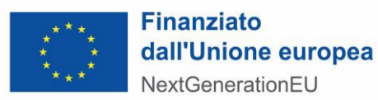 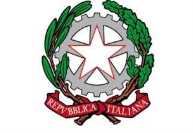 MINISTERO DELLE IMPRESE E DEL MADE IN ITALYDIREZIONE GENERALE PER GLI INCENTIVI ALLE IMPRESEELENCO DEGLI ONERI INFORMATIVI PER L’INTERVENTOA VALERE SULLE RISORSE DEL FONDO IPCEIdi cui al Decreto ministeriale di attivazione dell’intervento a sostegno dell’IPCEI Idrogeno 2 (IPCEI H2 Industry) - Decisione C(2022) 6847 final del 21 settembre 2022 / SA.64645 ONERI INTRODOTTIChe cosa cambia per l’impresaQualora nel corso di svolgimento dell’attività istruttoria di ammissione risulti necessario acquisire ulteriori informazioni, dati o documenti rispetto a quelli presentati in sede di istanza, ovvero precisazioni e chiarimenti in merito alla documentazione già prodotta, il Ministero può richiederli al soggetto richiedente mediante una comunicazione scritta, assegnando un termine per la loro presentazione non superiore a 30 giorni.Domanda di agevolazioniDomanda di agevolazioniDomanda di agevolazioniDomanda di agevolazioniRiferimento normativo internoDecreto direttoriale, articolo 4, commi 1, 2 e 3Decreto direttoriale, articolo 4, commi 1, 2 e 3Decreto direttoriale, articolo 4, commi 1, 2 e 3Comunicazione o dichiarazioneDomandaDocumentazione da conservareAltroxChe cosa cambia per l’impresaL’istanza di accesso alle agevolazioni deve essere presentata al Ministero a partire dal 22 dicembre 2022 e non oltre il 23 febbraio 2023, con le modalità indicate sulla pagina del sito del Ministero dedicata all’IPCEI Idrogeno 2.L’istanza deve essere firmata digitalmente o procuratore speciale del beneficiario, e redatta secondo il facsimile di schema cui all’allegato n. 1 del Decreto direttoriale, deve essere corredata della seguente documentazione:project portfolio approvato, comprensivo del piano finanziario recante il deficit di finanziamento autorizzato;scheda tecnica, comprensiva della sintesi numerica dei costi di progetto, secondo il facsimile di schema di cui all’allegato n. 2 al Decreto direttoriale;dichiarazione in merito ai dati necessari per la richiesta delle informazioni antimafia per i soggetti sottoposti alla verifica di cui all’articolo 85 del decreto legislativo 6 settembre 2011, n. 159 e successive modifiche e integrazioni;indicazione del soggetto a cui sono assegnati i poteri di firma di straordinaria amministrazione per la sottoscrizione del decreto di concessione;dichiarazioni di assenza di conflitto di interessi a carico del legale rappresentante (e procuratore speciali ove presente) e del titolare effettivo, redatte secondo il modello di cui all’allegato n. 11.In caso di variazione della documentazione di cui alle lettere c) e d), i soggetti richiedenti sono tenuti a darne pronta comunicazione al Ministero per gli adempimenti di propria competenza.Integrazioni documentaliIntegrazioni documentaliIntegrazioni documentaliIntegrazioni documentaliRiferimento normativo internoDecreto ministeriale, articolo 4, comma 5Decreto ministeriale, articolo 4, comma 5Decreto ministeriale, articolo 4, comma 5Comunicazione o dichiarazioneDomandaDocumentazione da conservareAltroxSottoscrizione del provvedimento di concessioneSottoscrizione del provvedimento di concessioneSottoscrizione del provvedimento di concessioneSottoscrizione del provvedimento di concessioneSottoscrizione del provvedimento di concessioneSottoscrizione del provvedimento di concessioneSottoscrizione del provvedimento di concessioneSottoscrizione del provvedimento di concessioneSottoscrizione del provvedimento di concessioneSottoscrizione del provvedimento di concessioneSottoscrizione del provvedimento di concessioneSottoscrizione del provvedimento di concessioneSottoscrizione del provvedimento di concessioneSottoscrizione del provvedimento di concessioneSottoscrizione del provvedimento di concessioneSottoscrizione del provvedimento di concessioneSottoscrizione del provvedimento di concessioneSottoscrizione del provvedimento di concessioneRiferimento normativo internoRiferimento normativo internoRiferimento normativo internoRiferimento normativo internoDecreto ministeriale, articolo 4, comma 6Decreto ministeriale, articolo 4, comma 6Decreto ministeriale, articolo 4, comma 6Decreto ministeriale, articolo 4, comma 6Decreto ministeriale, articolo 4, comma 6Decreto ministeriale, articolo 4, comma 6Decreto ministeriale, articolo 4, comma 6Decreto ministeriale, articolo 4, comma 6Decreto ministeriale, articolo 4, comma 6Decreto ministeriale, articolo 4, comma 6Decreto ministeriale, articolo 4, comma 6Decreto ministeriale, articolo 4, comma 6Decreto ministeriale, articolo 4, comma 6Decreto ministeriale, articolo 4, comma 6Comunicazione o dichiarazioneComunicazione o dichiarazioneComunicazione o dichiarazioneComunicazione o dichiarazioneDomandaDomandaDomandaDocumentazione da conservareDocumentazione da conservareDocumentazione da conservareDocumentazione da conservareDocumentazione da conservareDocumentazione da conservareDocumentazione da conservareAltroAltroAltroAltroxxChe cosa cambia per l’impresaL’impresa è tenuta a sottoscrivere il provvedimento di concessione entro dieci giorni dalla ricezione dello stesso e inviarlo al Ministero per l’accettazione degli obblighi nello stesso contenuti, pena la decadenza dalle agevolazioni concesse.Domanda di erogazioneDomanda di erogazioneDomanda di erogazioneDomanda di erogazioneRiferimento normativo internoDecreto direttoriale, articolo 6 e allegati ivi menzionatiDecreto direttoriale, articolo 6 e allegati ivi menzionatiDecreto direttoriale, articolo 6 e allegati ivi menzionatiComunicazione o dichiarazioneDomandaDocumentazione da conservareAltroxxChe cosa cambia per l’impresaLe domande di erogazione delle agevolazioni, redatte secondo lo schema di cui all’allegato n. 3 al Decreto direttoriale sono presentate, unitamente alla documentazione di cui all’allegato n. 5, a mezzo posta elettronica certificata all’indirizzo dedicato del Ministero. Nel caso di anticipazione, devono utilizzarsi gli schemi di cui agli allegati n. 9 (richiesta di erogazione) e 9-bis (fidejussione) del Decreto direttoriale.I soggetti sono tenuti alla presentazione e conservazione della documentazione di spesa secondo quanto indicato agli allegati n. 5 e 10 al Decreto direttoriale.Domanda di erogazione a saldo e relazione finaleDomanda di erogazione a saldo e relazione finaleDomanda di erogazione a saldo e relazione finaleDomanda di erogazione a saldo e relazione finaleRiferimento normativo internoDecreto direttoriale, articolo 6 e allegati ivi menzionatiDecreto direttoriale, articolo 6 e allegati ivi menzionatiDecreto direttoriale, articolo 6 e allegati ivi menzionatiComunicazione o dichiarazioneDomandaDocumentazione da conservareAltroxxChe cosa cambia per l’impresaLa rendicontazione a saldo dovrà essere riferita al complesso delle spese sostenute, recando la relazione di consuntivo dell’avanzamento corredata del rapporto tecnico finale redatto secondo lo schema di cui all’allegato n. 4-bis; dovrà essere presentata entro 3 mesi dalla data di ultimazione ed essere accompagnata dalla relazione finale di progetto, dalla documentazione tecnica che attesti il completamento degli interventi, dalla dichiarazione del legale rappresentante di ciascun beneficiario di aderenza al principio DNSH, dalla dichiarazione del legale rappresentante di ciascun beneficiario di assenza di doppio finanziamento e dall’ulteriore documentazione richiesta dal Ministero per comprovare il rispetto dei vincoli e condizioni di finanziabilità delle iniziative e l’avanzamento degli indicatori di realizzazione di particolare interesse per il PNRR. In aggiunta a quella già prodotta negli stati di avanzamento lavori intermedi, il soggetto beneficiario deve rendere disponibile l’ulteriore documentazione relativa alle spese e ai costi complessivi sostenuti.Variazioni Variazioni Variazioni Variazioni Riferimento normativo internoDecreto ministeriale, articolo 7 Decreto ministeriale, articolo 7 Decreto ministeriale, articolo 7 Comunicazione o dichiarazioneDomandaDocumentazione da conservareAltroxChe cosa cambia per l’impresaLe variazioni devono essere tempestivamente comunicate dal singolo soggetto beneficiario al Ministero con un’argomentata relazione illustrativa, corredata di idonea documentazione, rispettando le condizioni previste dall’articolo 7 del Decreto ministeriale e successive disposizioni applicative.Non sono ammissibili le variazioni che alterino i contenuti, gli obiettivi e le modalità attuative oggetto dell’autorizzazione della Commissione europea di cui alla Decisione di autorizzazione.Contabilità di progetto e rilevazione delle attività progettuali Contabilità di progetto e rilevazione delle attività progettuali Contabilità di progetto e rilevazione delle attività progettuali Contabilità di progetto e rilevazione delle attività progettuali Riferimento normativo internoDecreto direttoriale, articolo 3, comma 7Decreto direttoriale, articolo 3, comma 7Decreto direttoriale, articolo 3, comma 7Comunicazione o dichiarazioneDomandaDocumentazione da conservareAltroxxxChe cosa cambia per l’impresaIl soggetto beneficiario è tenuto a riferire in merito all’attuazione dell’intervento al termine delle attività e deve mantenere presso la propria sede, in originale, la documentazione giustificativa delle spese rendicontate e dei ricavi generati dall’iniziativa. Il soggetto beneficiario dovrà dotarsi di un sistema di contabilità separata o di una adeguata codificazione contabile atta a tenere separate tutte le transazioni relative al progetto agevolato, riportando il CUP associato al progetto finanziato sui documenti amministrativi e contabili dell’operazione. Inoltre, i costi sostenuti nell’ambito delle attività di ricerca, sviluppo e innovazione (RSI) devono essere rilevati separatamente da quelli sostenuti per attività di prima applicazione industriale (FDI), e devono essere comprovati i ricavi generati alle attività agevolate.Annullamento titoli di spesa  Annullamento titoli di spesa  Annullamento titoli di spesa  Annullamento titoli di spesa  Riferimento normativo internoDecreto direttoriale, articolo 3, comma 7, e allegato n. 10 Decreto direttoriale, articolo 3, comma 7, e allegato n. 10 Decreto direttoriale, articolo 3, comma 7, e allegato n. 10 Comunicazione o dichiarazioneDomandaDocumentazione da conservareAltroxxChe cosa cambia per l’impresaI titoli di spesa oggetto di rendicontazione devono essere annullati conformemente alle disposizioni contenute all’allegato n. 10 al decreto direttoriale, recando gli elementi ivi previsti e/o gli ulteriori indicati nel decreto di concessione.Conservazione della documentazione di spesa Conservazione della documentazione di spesa Conservazione della documentazione di spesa Conservazione della documentazione di spesa Riferimento normativo internoDecreto direttoriale, articolo 7, comma 1, lettera o)Decreto direttoriale, articolo 7, comma 1, lettera o)Decreto direttoriale, articolo 7, comma 1, lettera o)Comunicazione o dichiarazioneDomandaDocumentazione da conservareAltroxxChe cosa cambia per l’impresaI beneficiari devono assicurare la conservazione della documentazione progettuale in fascicoli cartacei o informatici per assicurare la completa tracciabilità delle operazioni – nel rispetto di quanto previsto all’articolo 9, comma 4, del decreto-legge n. 77 del 31 maggio 2021, convertito con la legge 29 luglio 2021, n. 108 – che, nelle diverse fasi di controllo e verifica previste dal sistema di gestione e controllo del PNRR, dovranno essere messi prontamente a disposizione su richiesta del Ministero, del Servizio centrale per il PNRR, dell’Organismo di Audit, della Commissione europea, dell’OLAF, della Corte dei Conti europea (ECA), della Procura europea (EPPO) e delle competenti Autorità giudiziarie nazionali e autorizzare la Commissione, l'OLAF, la Corte dei conti e l’EPPO a esercitare i diritti di cui all'articolo 129, paragrafo 1, del regolamento finanziario (UE, Euratom, 2018/1046)Documentazione comprovante i vincoli di ammissibilità e finanziamento Documentazione comprovante i vincoli di ammissibilità e finanziamento Documentazione comprovante i vincoli di ammissibilità e finanziamento Documentazione comprovante i vincoli di ammissibilità e finanziamento Riferimento normativo internoDecreto direttoriale, articolo 6, comma 9Decreto direttoriale, articolo 6, comma 9Decreto direttoriale, articolo 6, comma 9Comunicazione o dichiarazioneDomandaDocumentazione da conservareAltroxxChe cosa cambia per l’impresaI beneficiari dovranno fornire l'ulteriore documentazione, reportistica e dati richiesti per l'ottemperanza alle condizioni di finanziamento in ragione delle fonti finanziarie utilizzate e per la conformità alla normativa sugli aiuti di Stato e alla Decisione di autorizzazione, e rispettare le disposizioni adottate in sede attuativa dal Ministero circa le modalità di rendicontazione delle attività sostenute e dei risultati raggiunti, la documentazione a corredo, lo svolgimento delle verifiche attuative finalizzate alla valutazione di ammissibilità e finanziabilità delle attività progettuali e all’erogazione e conferma delle agevolazioni spettanti.Obblighi connessi al finanziamento del PNRRObblighi connessi al finanziamento del PNRRObblighi connessi al finanziamento del PNRRObblighi connessi al finanziamento del PNRRRiferimento normativo internoDecreto direttoriale, articolo 7Decreto direttoriale, articolo 7Decreto direttoriale, articolo 7Comunicazione o dichiarazioneDomandaDocumentazione da conservareAltroxxxChe cosa cambia per l’impresaI soggetti beneficiari sono tenuti al rispetto delle condizionalità, degli obblighi attuativi, informativi, di verifica, controllo e conformità legislativa, normativa e procedurale stabiliti per il finanziamento del PNRR, secondo quanto indicato all’articolo 7 del Decreto direttoriale.